Уважаемые родители!Предлагаем вам дидактические игры для малышей своими рукамиИграем вместе с детьми. Развиваем мелкую моторику рук, сенсорные способности, внимание, а главное - проведение времени с пользой!«Собери грибы в  корзину».Из белой бумаги вырезаем корзины, грибы и закрашиваем их красками или цветными карандашами. Подбираем гриб такого же цвета, что и корзина.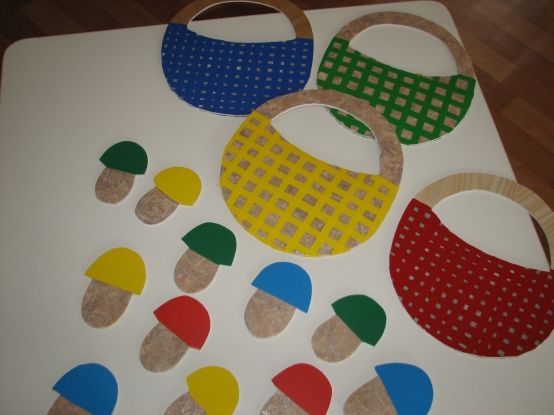 «Собери картинку»Разрезаем на квадраты ( на 2 или 4) любые картинки из различного материала, картона, затем собираем их в одно целое.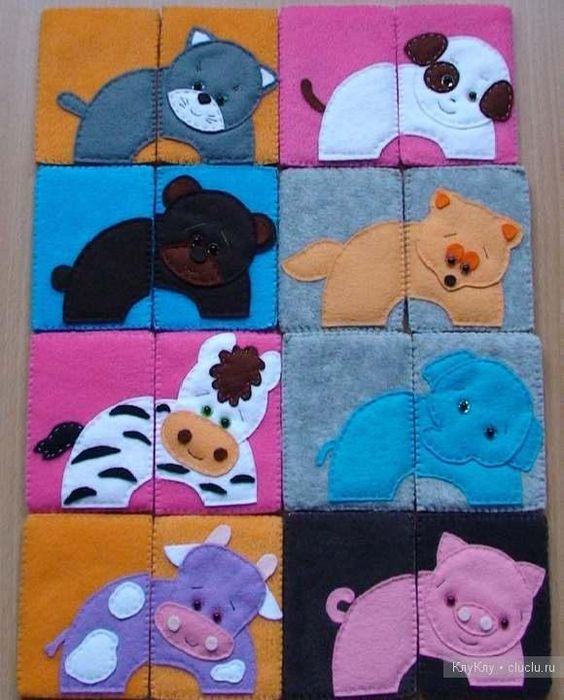 